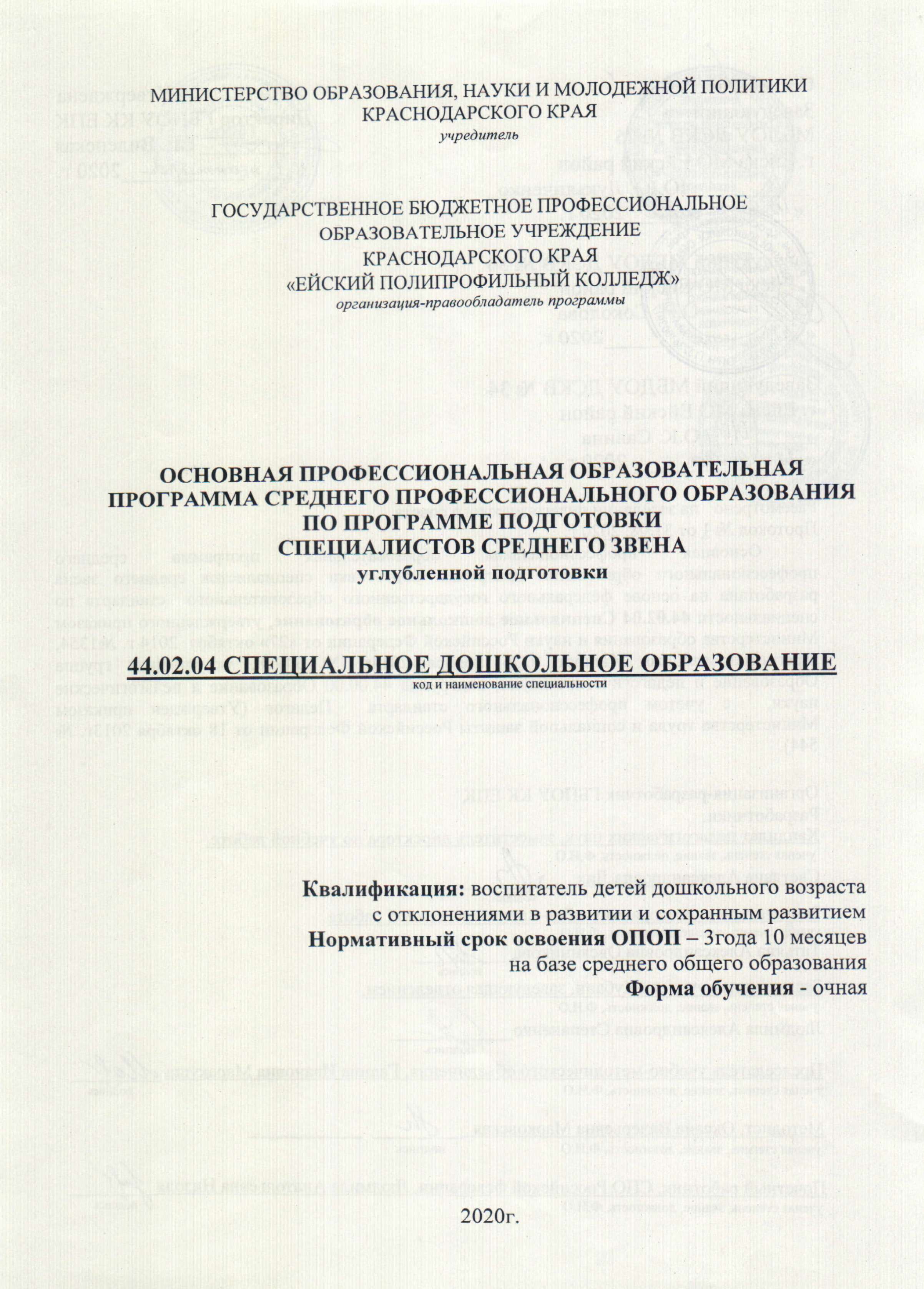 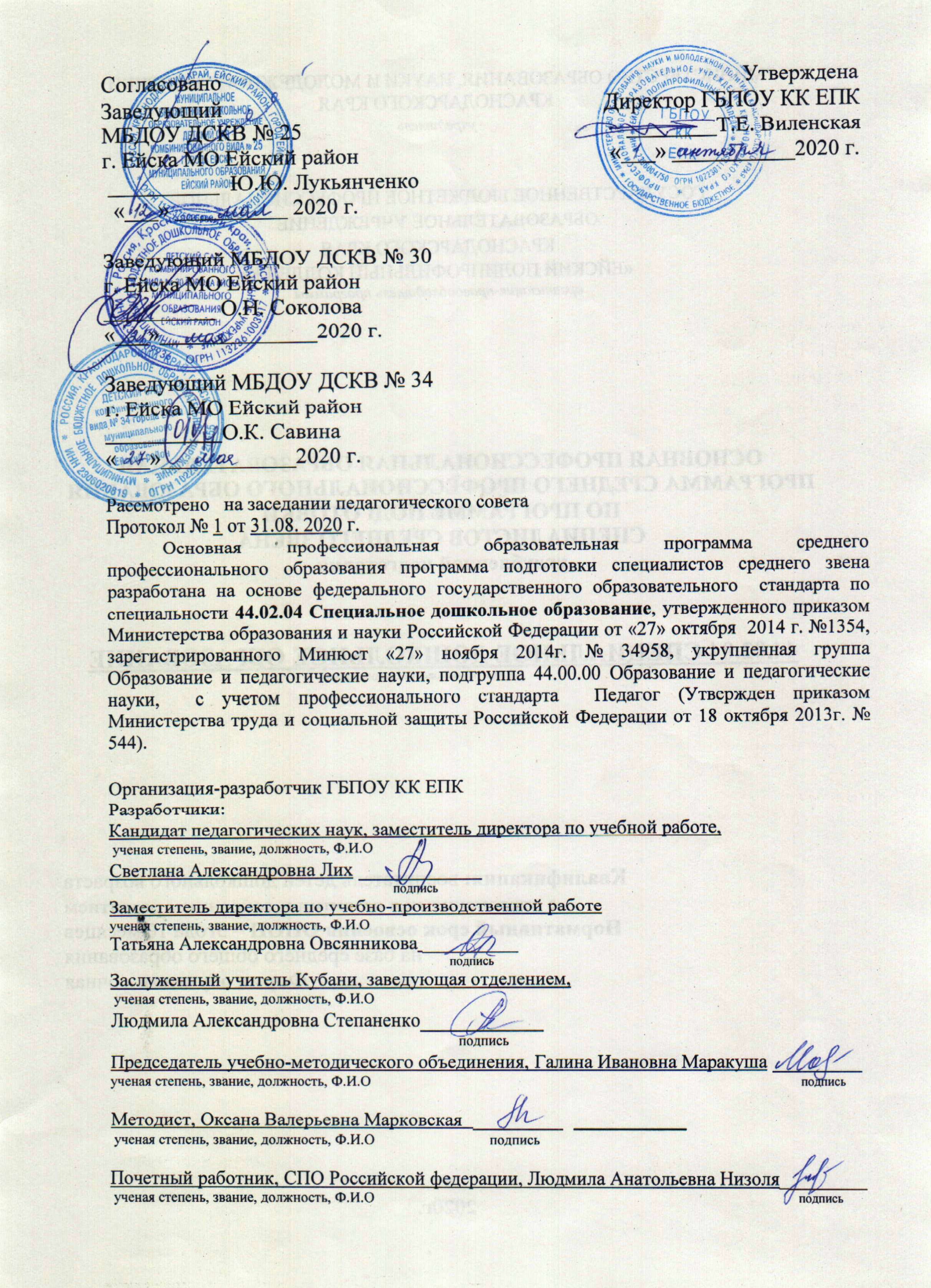 СОДЕРЖАНИЕПОЯСНИТЕЛЬНАЯ ЗАПИСКА ОСНОВНОЙ ПРОФЕССИОНАЛЬНОЙ ОБРАЗОВАТЕЛЬНОЙ ПРОГРАММЫ 1.1. Характеристика профессиональной деятельности выпускниковОбласть профессиональной деятельности выпускников: воспитание и обучение детей дошкольного возраста с отклонениями в развитии и с сохранным развитием в различных образовательных организациях и в домашних условиях.Объекты профессиональной деятельности выпускников:задачи, содержание, методы, средства, формы организации и процесс воспитания и обучения детей дошкольного возраста с ограниченными возможностями здоровья и с сохранным развитием;задачи, содержание, методы, формы, средства организации и процесс взаимодействия с коллегами и социальными партнерами организациями образования, культуры, родителями (лицами, их заменяющими) по вопросам обучения и воспитания дошкольников с ограниченными возможностями здоровья и с сохранным развитием;документационное обеспечение образовательного процесса.1.2.  Требования к результатам освоения основной профессиональной образовательной программыВ результате освоения основной профессиональной образовательной программы обучающиеся должны овладеть следующими видами деятельности (ВД), общими (ОК) и профессиональными (ПК) компетенциями. Общие компетенцииВиды деятельности и профессиональные компетенции2. Характеристика подготовки по специальности 2.1. Нормативные сроки освоения программы Нормативный срок освоения программы при очной форме получения образования: на базе среднего общего образования – 2 года 10 месяцев2.2. Требования к поступающимНаличие основного общего образования (на основании Приказа Минобрнауки России от 23 января 2014 г. N 36 г. "Об утверждении Порядка приема на обучение по образовательным программам среднего профессионального образования" ред. от 11.12.2015 № 1456).2.3. Рекомендуемый перечень возможных сочетаний профессий рабочих, должностей служащих по Общероссийскому классификатору профессий рабочих, должностей служащих и тарифных разрядов (ОК016-94): не предусмотрено3. РАБОЧИЙ УЧЕБНЫЙ ПЛАНпо специальности среднего профессионального образования 44.02.04 Специальное дошкольное образование основной профессиональной образовательной программы среднего профессионального образованияпрограммы подготовки специалистов среднего звена  углубленной подготовкиКвалификация: воспитатель детей дошкольного возраста с отклонениями в развитии и с сохранным развитиемФорма обучения – очнаяНормативный срок обучения на базе     среднего общего образования - 2 года 10 месяцевПрофиль получаемого образования: гуманитарный4. Обоснование вариативной части ППССЗВариативная часть ППССЗ по специальности 44.02.04 Специальное дошкольное образование составляет 936 часов.Вариативная часть ППССЗ выполняет следующие функции:соответствие содержания ППССЗ запросам регионального рынка труда, особенностям развития региона;соответствие ППССЗ потребностям работодателей;учет особенностей развития науки, культуры, экономики, технологий социальной сферы.Объём времени, отведённого на вариативную часть циклов ППССЗ был использован на:увеличение объёма времени, отведённого на дисциплины и модули обязательной части в целях расширения и углубления подготовки;введение новых дисциплин в целях получения дополнительных компетенций, умений и знаний (ОГСЭ.06 Основы финансовой грамотности, ОП.08 Основы предпринимательской деятельности, МДК.02.08 Теория и методика экологического образования дошкольников).При формировании структуры и содержания вариативной части ППССЗ использовались следующие методы:количественные оценки регионального рынка труда;анализ требований к результатам освоения ППССЗ по специальности (по видам деятельности; по профессиональным компетенциям; по МДК, дисциплинам;организация и проведение анкетирования и интервьюирования работодателей (Т.В. Картава - МДОУ ДСКВ № 22 г. Ейска МО Ейский район, О.Н. Соколова - МДОУ ДСКВ № 30 г. Ейска МО Ейский район, О.К. Савина -  МДОУ ДСКВ № 34 г. Ейска МО Ейский район), выпускников в процессе организации «круглых столов», конференций по итогам практик, участие работодателей в государственной итоговой аттестации выпускников;анализ тенденций развития науки, техники, производственных технологий, экономики, социальной сферы, относящихся к данной специальности.Участие работодателей в формировании вариативной части основных профессиональных образовательных программ состояло:в работе в составе учебно-методических объединений по разработке содержания вариативной части ППССЗ;в согласовании содержания и результатов освоения ППССЗ;в экспертизе контрольно-измерительных материалов для результатов освоения ППССЗ.Регламенты и процедуры участия работодателей  в формировании, реализации и оценке результатов освоения основных профессиональных образовательных программ утверждены Постановлением Правительства Российской Федерации от 10 февраля 2014 г. № 92 «Правила участия объединений работодателей в мониторинге и прогнозировании потребностей экономики в квалифицированных кадрах, а также в разработке и реализации государственной политики в области среднего профессионального образования и высшего образования».В перечень требований к практическому опыту, умениям и знаниям обязательной части ППССЗ включены дополнительные требования к практическому опыту, умениям и знаниям.Распределение объема часов вариативной части между циклами ППССЗ5.  Перечень программ дисциплин, профессиональных модулей и практикПрограммы, перечисленные в перечне, размещены в приложении. 6.  Контроль и оценка результатов освоения Основной профессиональной образовательной программы6.1. Контроль и оценка освоения основных видов деятельности Контроль и оценка освоения видов деятельности, профессиональных и общих компетенций по специальности 44.02.04 Специальное дошкольное образование включает текущий контроль знаний, промежуточную и государственную итоговую аттестацию обучающихся, максимально приближенные к условиям их будущей профессиональной деятельности. В качестве внешних экспертов для проведения промежуточной аттестации привлекаются работодатели, преподаватели, читающие смежные дисциплины.Оценка качества подготовки обучающихся и выпускников осуществляется в двух основных направлениях: оценка уровня освоения дисциплин, оценка компетенций обучающихся. Текущий контроль проводится в процессе обучения. Промежуточная аттестация является основной формой контроля учебной работы обучающихся, которая позволяет оценить результаты учебной деятельности обучающихся за семестр. Согласно ФГОС конкретные формы и процедуры промежуточной аттестации по учебным дисциплинам или профессиональным модулям разрабатываются ГБПОУ КК ЕПК и доводятся до сведения обучающихся в течение первых двух месяцев от начала обучения. Обучение по профессиональному модулю завершается промежуточной аттестацией, которую проводит экзаменационная комиссия, в состав которой могут входить представители общественных организаций, работодатели, социальные партнеры.Промежуточная аттестация может не планироваться после каждого семестра, если учебная дисциплина или МДК (далее УД/МДК) осваиваются в течение нескольких семестров. В случае изучения УД/МДК в течение нескольких семестров возможно проведение экзаменов по данной дисциплине в каждом из семестров.Промежуточная аттестация в форме дифференцированного зачета комплексного и экзамена комплексного проводится по МДК в рамках одного ПМ и между УД, имеющими интегративные связи и актуализирующими одинаковые ОК и ПК.Промежуточная аттестация по каждому профессиональному модулю осуществляется в форме экзамена квалификационного. Промежуточная аттестация учебной и производственной практик в рамках освоения программ профессионального модуля осуществляется в форме дифференцированного зачета, который выставляется на основании аттестационного листа, характеристики и отчета студента. Промежуточная аттестация в форме экзамена по УД/МДК проводится концентрировано в конце семестра в период, установленный графиком учебного процесса, в соответствии с учебным планом Колледжа.  В расписании экзаменов учитываются следующие нормативы:для аттестации обучающихся на соответствие их персональных достижений поэтапным требованиям ППССЗ создаются фонды оценочных средств (далее – ФОС), позволяющие оценить умения, знания и освоенные компетенции. ФОС для промежуточной аттестации разрабатываются и утверждаются Колледжем самостоятельно;к экзамену допускаются обучающиеся, полностью выполнившие установленные лабораторные и, практические занятия, имеющие положительные оценки по результатам текущего контроля;к экзаменам допускаются обучающиеся, успешно сдавшие все зачеты/ дифференцированные зачеты по учебным дисциплинам, МДК, практике, имеющие положительные оценки в рамках накопительной системы оценивания.Экзамен квалификационный проводится как процедура внешнего оценивания с привлечением представителей работодателя и преподавателей смежных дисциплин в качестве экспертов.   К экзамену квалификационному могут быть допущены обучающиеся успешно освоившие все элементы программы профессионального модуля.Контроль освоения профессионального модуля в целом направлен на оценку овладения квалификацией. Экзамен квалификационный может состоять из одного или нескольких аттестационных испытаний. Аттестационные материалы для экзамена квалификационного составляются преподавателем(ми) МДК, обсуждаются на заседании УМО и утверждаются заместителем директора по учебной работе. Аттестационные испытания (по выбору преподавателя) могут быть следующих видов: защита проекта, выполнение комплексного практического задания, защита портфолио. Оценка портфолио производится путем сопоставления установленных требований (в соответствии с Методическими рекомендациями по формированию портфолио обучающихся в ГБПОУ КК ЕПК). Аттестационная комиссия организуется по каждому профессиональному модулю или единая для группы родственных профессиональных модулей. Состав членов комиссии утверждается директором Колледжа. Председателем комиссии для проведения экзамена квалификационного является представитель работодателя, он организует и контролирует деятельность комиссии, обеспечивает единство требований к обучающимся.Периодичность промежуточной аттестации определяется рабочим учебным планом ППССЗ по специальности, графиком учебного процесса.    Учебный план промежуточной аттестации определяет качественные и количественные характеристики ППССЗ. По специальности 44.02.04 Специальное дошкольное образование предусмотрено следующее распределение различных форм промежуточной аттестации по годам обучения и по семестрам: промежуточная аттестация в форме экзаменов - 72 часа (2 недели) в году, в последний год обучения – 36 часов (1 неделя). Количество экзаменов в каждом учебном году в процессе промежуточной аттестации студентов не превышает 8, а количество зачетов и дифференцированных зачетов – 10 и составляет на первом курсе 5 экзаменов и 10 дифференцированных зачетов, на втором курсе 6 экзаменов и 10 дифференцированных зачетов, на третьем курсе -  6 экзаменов и 10 дифференцированных зачетов.  В это число не входят зачёты по физической культуре. Основные показатели результатов контроля освоения общих и профессиональных компетенций приведены в программах дисциплин и модулей (в соответствии с Положением о текущем контроле успеваемости и промежуточной аттестации обучающихся в ГБПОУ КК ЕПК).	6.2. Требования к выпускным квалификационным работамГИА обучающихся ППССЗ по специальности 44.02.04 Специальное дошкольное образование включает подготовку и защиту ВКР в форме дипломной работы. Общее руководство и контроль за ходом выполнения ВКР осуществляют специалисты Колледжа в соответствии с должностными обязанностями. Ход выполнения работы сопровождается консультациями, в ходе которых разъясняются назначение и задачи, структура и объем работы, принципы разработки и оформления, примерное распределение времени на выполнение отдельных частей выпускной квалификационной работы. ГИА проводится на протяжении 6 недель. На подготовку дипломной работы отведено 4 недели, на защиту – 2 недели (в соответствии с Положением о государственной итоговой аттестации выпускников ГБПОУ КК ЕПК). Темы ГИА определяются Колледжем и согласовываются с ведущими специалистами из числа работодателей. Студенту предоставляется право выбора темы ВКР, в том числе предложения своей тематики с необходимым обоснованием целесообразности ее разработки для практического применения. Тематика ВКР должна соответствовать содержанию одного или нескольких профессиональных модулей, входящих в ППССЗ и входить в программу ГИА по специальности 44.02.04 Специальное дошкольное образование.  Защита дипломной работы проводится с целью определения сформированности общих и профессиональных компетенций, качества освоения видов деятельности по ППССЗ и подготовки обучающихся в соответствии с требованиями ФГОС СПО; установления уровня квалификации, подтверждающего готовность выпускника ГБПОУ КК ЕПК к выполнению профессиональной деятельности. Дипломная работа должна иметь актуальность и практическую значимость, выполняться по предложениям работодателей, носить практический характер.Содержание дипломной работы зависит от ее характера. Объем дипломной работы 35-50 листов,  структура обязательно включает в себя: введение, теоретическую часть (теоретическое освещение темы на основе анализа имеющейся литературы); практическую часть, представленную  методикой, расчетами, анализом экспериментальных данных, продуктом творческой деятельности в соответствии с видами профессиональной деятельности; выводы и заключение; рекомендации относительно возможностей применения полученных результатов; список используемых источников; приложения (в соответствии с Положением о дипломной работе студентов ГБПОУ КК ЕПК)По результатам ГИА выпускник имеет право подать в апелляционную комиссию письменное заявление о нарушении, по его мнению, установленного порядка проведения ГИА и (или) несогласии с ее результатами (в соответствии с Положением о государственной итоговой аттестации выпускников ГБПОУ КК ЕПК).	6.3. Организация государственной итоговой аттестации выпускниковОсвоение основных профессиональных образовательных программ   среднего профессионального образования, прошедших государственную аккредитацию, завершается обязательной государственной итоговой аттестацией (далее - ГИА).ГИА обучающихся проводится в ГБПОУ КК ЕПК и завершается выдачей документа государственного образца СПО с присвоением квалификации специалиста среднего звена. К ГИА допускаются обучающиеся, успешно завершившие в полном объеме освоение ППССЗ, прошедшую государственную аккредитацию и разработанную ГБПОУ КК ЕПК, в соответствии с требованиями ФГОС СПО. В соответствии с ФГОС СПО необходимым условием допуска обучающегося к ГИА является представление документов, подтверждающих освоение обучающимся общих и профессиональных компетенций при изучении теоретического материала и прохождении практики по каждому из видов деятельности. Формой представления документов является Портфолио, которое формируется обучающимся Колледжа самостоятельно, начиная с первого курса обучения в соответствии с Методическими рекомендациями по формированию портфолио обучающихся ГБПОУ КК ЕПК.  В течение последней недели семестра выпускник сдает Портфолио Методической комиссии Колледжа, которая его оценивает и выносит решение «рекомендовать/ «не рекомендовать» педагогическому совету допустить обучающегося к ГИА. ГИА осуществляется государственными экзаменационными комиссиями (далее - ГЭК), организуемыми ГБПОУ КК ЕПК по каждой ППССЗ. При необходимости могут создаваться несколько ГЭК по одной ППССЗ или единая для группы родственных профессиональных образовательных программ.Нормативный срок проведения ГИА, устанавливаются ФГОС СПО. Программа ГИА включает следующие структурные элементы: сроки проведения ГИА, требования к ВКР, критерии оценки ВКР, условия подготовки и процедуру проведения ГИА, темы ВКР.  Программа утверждается директором Колледжа после обсуждения на заседании совета Колледжа с участием председателей ГЭК.ГИА проводится на протяжении 6 недель. На подготовку дипломной работы отведено 4 недели, на защиту – 2 недели (в соответствии с Положением о государственной итоговой аттестации выпускников ГБПОУ КК ЕПК). По результатам ГИА выпускник имеет право подать в апелляционную комиссию письменное заявление о нарушении, по его мнению, установленного порядка проведения ГИА и (или) несогласии с ее результатами (в соответствии с Положением о государственной итоговой аттестации выпускников ГБПОУ КК ЕПК).стр.1. Характеристика профессиональной деятельности выпускников и требования к результатам освоения основной профессиональной образовательной программы 42. Характеристика подготовки по специальности 83. РАБОЧИЙ учебный план94. Обоснование Вариативной части ОПОП СПО ППССЗ (подробное описание)135. перечень программ дисциплин, профессиональных модулей и практик276. Контроль и оценка результатов освоения Основной профессиональной образовательной программы 29ПРИЛОЖЕНИЯ КодНаименование общих компетенцийОК 1.Понимать сущность и социальную значимость своей будущей профессии, проявлять к ней устойчивый интерес.ОК 2.Организовывать собственную деятельность, определять методы решения профессиональных задач, оценивать их эффективность и качество.ОК 3. Оценивать риски и принимать решения в нестандартных ситуациях.ОК 4.Осуществлять поиск, анализ и оценку информации, необходимой для постановки и решения профессиональных задач, профессионального и личностного развития.ОК 5. Использовать информационно-коммуникационные технологии для совершенствования профессиональной деятельности.ОК 6. Работать в коллективе и команде, взаимодействовать с руководством, коллегами и социальными партнерамиОК 7. Ставить цели, мотивировать деятельность воспитанников, организовывать и контролировать их работу с принятием на себя ответственности за качество образовательного процесса.ОК 8.Самостоятельно определять задачи профессионального и личностного развития, заниматься самообразованием, осознанно планировать повышение квалификации.ОК 9.Осуществлять профессиональную деятельность в условиях обновления ее целей, содержания, смены технологий.ОК 10.Осуществлять профилактику травматизма, обеспечивать охрану жизни и здоровья детей.ОК 11.Строить профессиональную деятельность с соблюдением регулирующих ее правовых норм.КодНаименование видов  деятельности и профессиональных компетенцийВД 1.Организация мероприятий, направленных на укрепление здоровья ребенка и физическое развитие детей с ограниченными возможностями здоровья и с сохранным развитием.ПК 1.1Планировать мероприятия, направленные на укрепление здоровья ребенка и его физическое развитие.ПК 1.2Проводить режимные моменты (умывание, одевание, питание).ПК 1.3Проводить мероприятия по физическому воспитанию в процессе выполнения двигательного режима (утреннюю гимнастику, занятия, прогулки, закаливание, физкультурные досуги, праздники).ПК 1.4Осуществлять педагогическое наблюдение за состоянием здоровья каждого ребенка, своевременно информировать медицинского работника об изменениях в его самочувствии.ПК 1.5Анализировать процесс и результаты проведения мероприятий, направленных на укрепление здоровья и физическое развитие детей с  ограниченными возможностями здоровья и с сохранным развитием.ВД 2.Обучение и организация различных видов деятельности и общения детей с сохранным развитием.ПК 2.1Планировать различные виды деятельности и общения детей в течение дня.ПК 2.2Организовывать игровую и продуктивную деятельность (рисование, лепка, аппликация, конструирование), посильный труд и самообслуживание, общение детей  раннего и дошкольного возраста.ПК 2.3Организовывать и проводить праздники и развлечения для детей раннего и дошкольного возраста. ПК 2.4Анализировать процесс и результаты организации различных видов деятельности и общения детей.ПК 2.5Определять цели и задачи, планировать занятия с детьми дошкольного возраста.ПК 2.6Проводить занятия с детьми дошкольного возраста.ПК 2.7Осуществлять педагогический контроль, оценивать процесс и результаты обучения дошкольников.ВД 3.Обучение и организация различных видов деятельности и общения детей с ограниченными возможностями здоровья.ПК 3.1Планировать различные виды деятельности и общения детей с ограниченными возможностями здоровья в течении дня. ПК 3.2Организовывать игровую и продуктивную деятельность (рисование, лепка, аппликация, конструирование), посильный труд и самообслуживание, общение детей раннего и дошкольного возраста с ограниченными возможностями здоровья.ПК 3.3Организовывать и проводить праздники и развлечения для детей раннего и дошкольного возраста с ограниченными возможностями здоровья..ПК 3.4Анализировать процесс и результаты организации различных видов деятельности и общения детей с ограниченными возможностями здоровья.ПК 3.5Определять цели и задачи, планировать занятия с детьми дошкольного возраста с ограниченными возможностями здоровья.ПК 3.6Проводить занятия.ПК 3.7Осуществлять педагогический контроль, оценивать процесс и результаты обучения дошкольников с ограниченными возможностями здоровья.ПК 3.8Анализировать проведенные занятия.ПК 3.9Вести документацию, обеспечивающую образовательный процесс.ВД 4.Взаимодействие с родителями (лицами, их заменяющими) и сотрудниками образовательной организации.ПК 4.1Определять цели, задачи и планировать работу с родителями (лицами, их заменяющими).ПК 4.2Проводить индивидуальные консультации по вопросам семейного воспитания, социального, психического и физического развития ребенка, в том числе имеющего ограниченные возможности здоровья.ПК 4.3Проводить родительские собрания, привлекать родителей  к организации и проведению мероприятий в группе и в образовательной организации.ПК 4.4Оценивать и анализировать результаты работы с родителями, корректировать процесс взаимодействия с ними.ПК 4.5Координировать деятельность сотрудников образовательной организации, работающих с группой.ВД 5.Методическое обеспечение образовательного процесса.ПК 5.1Разрабатывать методические материалы (рабочие программы, учебно-тематические планы) на основе примерных с учетом состояния здоровья, особенностей возраста, группы и отдельных воспитанников.ПК 5.2Создавать в группе предметно-развивающую среду.ПК 5.3Систематизировать и оценивать педагогический опыт и образовательные технологии в области дошкольного и специального дошкольного образования на основе изучения профессиональной литературы, самоанализа и анализа деятельности других педагогов.ПК 5.4Оформлять педагогические разработки в виде отчетов, рефератов, выступлений.ПК 5.5Участвовать в исследовательской и проектной деятельности в области дошкольного и специального  дошкольного образования.ИндексЭлементы учебного процесса, в т.ч. учебные дисциплины, профессиональные модули, междисциплинарные курсывремя в неделяхмаксимальн. кол-во часовОбязательная учебная нагрузкаОбязательная учебная нагрузкаОбязательная учебная нагрузкаКурс изучения.ИндексЭлементы учебного процесса, в т.ч. учебные дисциплины, профессиональные модули, междисциплинарные курсывремя в неделяхмаксимальн. кол-во часоввсегов т. ч. в т. ч. Курс изучения.ИндексЭлементы учебного процесса, в т.ч. учебные дисциплины, профессиональные модули, междисциплинарные курсывремя в неделяхмаксимальн. кол-во часоввсеголаб. и практ. занятийкурсовых раб-от (проектов)Курс изучения.12345678ОГСЭ.00Общий гуманитарный и социально-экономический учебный цикл 147865244281 - 3ОГСЭ.01Основы философии58 4803ОГСЭ.02Психология общения6048481ОГСЭ.03История604801ОГСЭ.04Иностранный язык210 1721721-3ОГСЭ.05Физическая культура344 1721721-3ОГСЭ.06Основы финансовой грамотности5436183ЕН.00Математический и общий естественнонаучный учебный цикл 31861241021ЕН.01Математика5436161ЕН.02Информатика и информационно-коммуникационные технологии  в профессиональной деятельности13288861П.00Профессиональный учебный цикл 683672244810561 - 3ОП.00Общепрофессиональные дисциплины 2312248162381 - 3ОП.01Основы общей и дошкольной педагогики318212601-2ОП.02Психология315210481-2ОП.03Возрастная анатомия, физиология и гигиена10570321ОП.04Основы коррекционной педагогики и коррекционной психологии12080143ОП.05Медико-биологические основы обучения и воспитания детей с ограниченными возможностями здоровья156104122ОП.06Правовое обеспечение профессиональной деятельности543663ОП.07Безопасность жизнедеятельности10268481ОП.08Основы предпринимательской деятельности5436183ПМ.00Профессиональные модули452448163281861 - 3ПМ.01Организация мероприятий, направленных на укрепление здоровья и физическое развитие детей с ограниченными возможностями здоровья и сохранным развитием63202131231МДК.01.01Медико-биологические и социальные основы здоровья10268321МДК.01.02Теоретические и методические основы физического воспитания и развития детей раннего и дошкольного возраста161107531МДК.01.03Практикум по совершенствованию двигательных умений и навыков5738381ПМ.02Обучение и организация  различных видов деятельности и общения детей с сохранным развитием2010887253451 - 3МДК.02.01.Психолого-педагогические основы организации общения детей дошкольного возраста5738191МДК.02.02.Теоретические и методические основы организации  различных видов деятельности детей раннего и дошкольного возраста194129352-3МДК.02.03.Практикум по художественной обработке материалов и изобразительному искусству1861241351МДК.02.04.Теоретические основы  и методика музыкального воспитания с практикумом156104322-3МДК.02.05.Теоретические основы и методика развития речи у детей12382212,3МДК.02.06.Теоретические основы и методика математического развития дошкольников13288233МДК.02.07.Детская литература с практикумом по выразительному чтению12080402МДК.02.08.Теория и методика экологического образования дошкольников12080402ПМ.03Обучение и организация различных видов деятельности и общения детей с ограниченными возможностями здоровья1371147424662 - 3МДК.03.01.Методика организации различных видов деятельности, общения и обучения детей с нарушениями интеллекта153102512МДК.03.02.Методика организации различных видов деятельности, общения и обучения детей с задержкой психического развития и недостатками речевого развития228152852,3МДК.03.03.Методика организации различных видов деятельности, общения и обучения детей с недостатками слухового и зрительного восприятия10268303МДК.03.04.Методика организации различных видов деятельности, общения и обучения детей с нарушениями функций опорно-двигательного аппарата9060402,3МДК.03.05.Методика организации различных видов деятельности общения и обучения детей с недостатками эмоционально-личностных отношений и поведения13892402,3ПМ.04Взаимодействие с родителями (лицами, их заменяющими) и сотрудниками образовательной организации3162108543МДК.04.01.Теоретические и методические основы взаимодействия воспитателя с родителями с родителями (лицами,  их заменяющими) и сотрудниками дошкольной образовательной организации162108543ПМ.05Методическое обеспечение образовательного процесса3168112503МДК.05.01.Теоретические и прикладные аспекты методической работы воспитателя  детей дошкольного возраста с отклонениями в развитии и сохранным развитием168112503Вариативная часть циклов ОПОП (определяется образовательным учреждением)1404936384Всего часов обучения по циклам ОПОП86464430961586УП.00.Учебная практика  61,2,3ПП.00.Производственная  практика (практика по профилю специальности) 172,3ПДП.00Производственная практика (преддипломная)4ПА.00Промежуточная аттестация5ГИА.00Государственная итоговая аттестация6ГИА.01Подготовка выпускной квалификационной работы4ГИА.02Защита выпускной квалификационной работы2ВК.00Время каникулярное:23Всего:Всего:147ИндексНаименование циклов (раздела),  требования к знаниям, умениям, практическому опытуВсего максимальной учебной нагрузки обучающегося, час.Обязательная учебная нагрузка, час.1234ОГСЭ.00Общий гуманитарный и социально-экономический учебный цикл 5436ОГСЭ.06В результате изучения вариативной части цикла обучающийся должен по дисциплине ОГСЭ.06 Основы финансовой грамотностиуметь:составлять личный финансовый план и бюджет;планировать хозяйство, доходы, расходы и накопления семьи;проводить анализ карманные деньги: за и против;проводить анализ различных банковских продуктов, программ и       предложений;рассчитывать банковский и  ипотечный  кредит;анализировать плюсы и минусы (риски) кредитования граждан;решать задачи по страхованию жизни;решать задачи по инвестированию денежных средств;рассчитывать сумму будущей пенсии;решать задачи по налогам и налогообложению.знать:основы личного финансового планирования;особенности формирования банковской системы России;фондовый и инвестиционный рынок Российской Федерации;формирование пенсии;способы защиты от мошеннических действий на финансовом рынке;структуру бюджетной и налоговой системы РФ.54(36+18)36ОП.00Общепрофессиональный учебный цикл928 (494+434)632(331+301)ОП.01В результате изучения вариативной части ОП.01 Основы общей и дошкольной педагогики                 обучающийся должен уметь: определять задачи профессионального и личностного саморазвития;организовывать игровую деятельность детей в образовательном учреждении;определять цель, задачи, методы и приемы в процессе обучения;находить и анализировать     методическую литературу для решения педагогической проблемы;определять условия социализации дошкольников;организовывать профилактику безопасного поведения на дороге. знать:своеобразие педагогической профессии и ее гуманистический характер;организацию жизни детей в образовательном учреждении;педагогическую этику воспитателяосновы социализации дошкольников;особенности организации мероприятий по профилактике безопасного поведения на дороге в ДОО.318(136+182)212(91+121)ОП.02В результате изучения вариативной части ОП.02 Психология                                                                                                                                                 обучающийся должен уметь: определять особенности гендерного развития ребёнка;использовать способы профилактики эмоционально-личностной дезадаптации педагога в условиях работы с детьми с ОВЗ.знать:особенности гендерного развития ребёнка;возможности социализации ребёнка;способы профилактики эмоционально-личностной дезадаптации педагога в условиях работы с детьми с ОВЗ.315(165+150)210(110+100)ОП.03Вариативная часть  ОП.03 Возрастная анатомия, физиология и гигиена распределена на углубление темы «Строение и функции систем органов здорового человека»105(90+15)70(60+10)ОП.05Вариативная часть   ОП.05 Медико-биологические основы обучения и воспитания детей с ограниченными возможностями здоровья распределена на углубление тем: «Основы генетики», «Основы детской невропатологии», «Основы психопатологии детского возраста»156(105+51)104(70+34)ОП.08В результате изучения ОП.08 Основы предпринимательской деятельности обучающийся должен уметь: ориентироваться в сущности предпринимательства и его видах;ориентироваться в видах и формах государственной поддержки малого и среднего предпринимательства в Краснодарском крае;ориентироваться в системе налогообложения в Российской Федерации;различать факторы влияния на выбор бизнес-идее;ориентироваться в внешнее и внутреннее окружение организации; ориентироваться в производственных мощностях и ресурсах предприятия;анализировать рынок, потребительскую среду;ориентироваться в маркетинговой деятельности предпринимателя;анализировать риски предпринимательства и их оценку;применять страхование рисков;применять этапы и правила разработки бизнес-плана; знать:сущность предпринимательства и его виды;виды и формы государственной поддержки малого и среднего предпринимательства в Краснодарском крае;систему налогообложения в Российской Федерации;факторы влияния на выбор бизнес-идеи;внешнее и внутреннее окружение организации; производственные мощности и ресурсы предприятия;анализ рынка, потребительская среда;маркетинговая деятельность предпринимателя; риски предпринимательства и их оценка;  страхование рисков;этапы и правила разработки бизнес-плана.54(18+36)36ПМ.00Профессиональные модули2014(1116+898)1428(829 + 599)ПМ.01ПМ.01 Организация мероприятий, направленных на укрепление здоровья ребенка и его физическое развитие детей с ограниченными возможностями здоровья и с сохранным развитием320(191+129)299(213+86)МДК 01.01.В результате изучения вариативной части МДК 01.01 Медико-биологические и социальные основы здоровья обучающийся должен иметь практический опыт:оказания первой медицинской помощи.уметь: оказывать первую медицинскую помощь;оценивать состояние пострадавшего и составлять алгоритм действий первой помощи при различных повреждениях;знать:правила оказания первой медицинской помощи.  102(66+30)68(44+20)МДК 01.02.В результате изучения вариативной части МДК 01.02 Теоретические и методические основы физического воспитания и развития детей раннего и дошкольного возраста обучающийся должен иметь практический опыт:организации индивидуальной физкультурно-оздоровительной работы с детьми с учетом особенностей развития ребенка.уметь: учитывать особенности развития ребенка в процессе физкультурно-оздоровительной работы;использовать элементы здоровьесберегающих и здоровьеформирующих технологий в физическом воспитании дошкольников;знать:особенности развития ребенка в процессе физкультурно-оздоровительной работы;здоровьеформирующие и здоровьесберегающие технологии в системе физического воспитания в ДОО.161(86+75)107(57+50)МДК 01.03.Вариативная часть МДК 01.03 Практикум по совершенствованию двигательных умений и навыков распределена на углубление темы «Основы развития психофизических качеств и формирования двигательных действий у детей с ограниченными возможностями здоровья и сохранным развитием»57(33+24)38(22+16)ПМ.02ПМ. 02  Обучение и организация различных видов деятельности и общения детей с сохранным развитием845(509+336)563(339+224)МДК.02.01В результате изучения вариативной части МДК.02.01 Психолого-педагогические основы организации общения детей дошкольного возраста обучающийся должен иметь практический опыт:психолого-педагогической коррекции поведения дошкольников.уметь: проводить психолого-педагогическую коррекцию поведения дошкольниковзнать:особенности психолого-педагогической коррекции поведения дошкольников;методы  психолого-педагогической коррекции поведения дошкольников.57(42+15)38(28+10)МДК.02.02В результате изучения вариативной части цикла обучающийся должен по МДК.02.02 Теоретические и методические основы организации различных видов деятельности детей раннего и дошкольного возраста иметь практический опыт:организации проектной деятельности дошкольников в ходе внедрения задач трудового воспитания;уметь: организовывать проектную деятельность дошкольников в ходе внедрения задач трудового воспитания;знать:особенности проектной деятельности дошкольников в ходе внедрения задач трудового воспитания, в соответствии с ФГОС ДО;особенности изобразительной деятельности детей раннего возраста;характеристику и классификацию занятий по изобразительной деятельности детей дошкольного возраста.194(173+21)129(115+14)МДК.02.03Вариативной часть МДК.02.03 Практикум по художественной обработке материалов и изобразительному искусству направлена на углубление темы: «Основы изобразительной грамоты, приемы рисования, лепки, аппликации и конструирования»186(102+84)124(68+56)МДК.02.04В результате изучения вариативной части МДК.02.05 Теоретические и методические основы музыкального воспитания с практикумом обучающийся должен иметь практический опыт:планирования и организации самостоятельной музыкальной деятельности;уметь: петь, играть на детских музыкальных инструментах, танцевать;знать:теоретические основы и методику организации самостоятельной музыкальной деятельности;теоретические основы руководства самостоятельной музыкальной деятельностью.156(93+63)104(62+42)МДК.02.06В результате изучения вариативной части МДК. 02.06 Теоретические основы и методика математического развития дошкольников обучающийся должен иметь практический опыт:составления конспектов занятий в разновозрастной группе по математическому развитию;уметь:составлять конспекты занятий в разновозрастной группе по математическому развитию;составлять темы бесед и консультаций для родителей. знать:особенности организации работы по математике в разновозрастной группе ДОО;совместную работу дошкольной образовательной организации и семьи по математическому развитию132(99+33)88(66+22)МДК.02.08В результате изучения вариативной части МДК. 02.08 Теория и методика экологического образования дошкольниковобучающийся должен иметь практический опыт:использования современных педагогических технологий в экологическом образовании дошкольников;проведения организованной образовательной деятельности по экологическому образованию дошкольников;организации опытов и экспериментов с живой и неживой природой;уметь:анализировать программы по экологическому образованию детей дошкольного возраста; использовать разные формы работы по экологическому образованию дошкольников; использовать различные методы, приемы и средства экологического образования, выбирать оптимальные из них;создавать условия для организации предметно-развивающей среды в ДОО;планировать занятия по развитию элементарных естественнонаучных представлений у детей. знать:теоретические основы экологического образования дошкольников;педагогическую систему методов экологического образования дошкольников; организация развивающей экологической среды в ДОО;формы экологического образования дошкольников; развитие элементарных естественнонаучных представлений;диагностику образовательного процесса, направленного на экологическое образование дошкольников.12080ПМ.03ПМ.03  Обучение и организация различных видов деятельности и общения детей с ограниченными возможностями здоровья   519(220+299)346(147+199)МДК.03.01В результате изучения вариативной части цикла обучающийся должен по МДК.03.01 Методика организации различных видов деятельности, общения и обучения детей с нарушениями интеллекта иметь практический опыт:организации предметно-развивающей среды в группе ДОО;определения структуры и содержания коррекционных программ;применения информационно-коммуникационных технологий в ДОО.уметь: организовывать предметно-развивающую среду в группе ДОО;определять структуру и содержание коррекционных программ;применять информационно-коммуникационные технологии для повышения уровня качества педагогического процесса.знать:условия совершенствования предметно-развивающей среды;особенности преемственности в работе ДОУ и НОО;приемы и методы использования современных информационно-коммуникационных технологий.Часть вариативных часов распределена на углубление тем:«Особенности психических познавательных процессов и учебно-познавательной деятельности детей с отклонениями в развитии (с нарушениями интеллекта)»,  «Особенности содержания дошкольного образования детей с ограниченными возможностями здоровья (с нарушениями интеллекта)», «Способы коррекционной работы с детьми, имеющими отклонения в развитии (с нарушениями интеллекта)», «Теоретические и методические основы воспитания и обучения детей с отклонениями в развитии (с нарушениями интеллекта)», «Сущность и своеобразие игровой, трудовой, продуктивной деятельности (рисование, лепка, аппликация, конструирование) и общения детей раннего и дошкольного возраста с ограниченными возможностями здоровья (с нарушениями интеллекта)», «Содержание и способы организации игровой трудовой, продуктивной деятельности (рисование, лепка, аппликация, конструирование) и общения дошкольников  с ограниченными возможностями здоровья (с нарушениями интеллекта)».153(63+90)102(42+60)МДК.03.02Вариативная часть МДК.03.02 Методика организации различных видов деятельности, общения и обучения детей с задержкой психического развития и недостатками речевого развития распределена на углубление тем: «Особенности психических познавательных процессов и учебно-познавательной деятельности детей с отклонениями в развитии (с ЗПР и недостатками речевого развития)», «Особенности содержания дошкольного образования детей с ограниченными возможностями здоровья (ЗПР и недостатки речевого развития)», «Теоретические и методические основы воспитания и обучения детей с отклонениями в развитии (с ЗПР и недостатками речевого развития)»,  «Теоретические основы и методика планирования различных видов деятельности и общения детей с ОВЗ (с ЗПР и недостатками речевого развития)», «Особенности проведения наблюдений и экскурсий в разных возрастных группах с учетом психофизического развития детей», «Педагогические и гигиенические требования к организации занятий, проведению экскурсий и наблюдений, режиму дня детей с ограниченными возможностями здоровья (ЗПР и недостатками речевого развития)», «Требования к содержанию и уровню подготовки детей дошкольного возраста с ограниченными возможностями здоровья (ЗПР и недостатками речевого развития)», «Способы коррекционной работы с детьми, имеющими отклонения в развитии (ЗПР и недостатками речевого развития)», «Сущность и своеобразие игровой, трудовой, продуктивной деятельности (рисование, лепка, аппликация, конструирование) и общения детей раннего и дошкольного возраста с ограниченными возможностями развития (с ЗПР и недостатками речевого развития)», «Содержание и способы организации игровой трудовой, продуктивной деятельности (рисование, лепка, аппликация, конструирование) и общения дошкольников с ограниченными возможностями здоровья (с ЗПР и недостатками речевого развития)», «Основы организации бесконфликтного общения детей с ограниченными возможностями здоровья (с ЗПР и недостатками речевого развития) и способы разрешения конфликтов», «Теоретические и методические основы организации и проведения праздников и развлечений для дошкольников с отклонениями в развитии (ЗПР и недостатками речевого развития)», «Способы диагностики результатов игровой, трудовой, продуктивной деятельности детей с отклонениями в развитии (ЗПР и недостатками речевого развития)», «Требования к составлению психолого-¬педагогической характеристики на ребенка с ограниченными возможностями здоровья (ЗПР и недостатками речевого развития)», «Теоретические основы и методика планирования различных видов деятельности и общения детей с ограниченными возможностями здоровья(с ЗПР и недостатками речевого развития), «Виды документации, требования к ее оформлению».228(100+128)152(67+85)МДК.03.05.Вариативная часть МДК.03.05. Методика организации различных видов деятельности, общения и обучения детей с недостатками эмоционально-личностных отношений и поведенияраспределена на углубление тем:  «Особенности психических познавательных процессов и учебно-познавательной деятельности детей с  отклонениями в развитии (с недостатками эмоционально-личностных отношений и поведения)», «Теоретические и методические основы воспитания и обучения детей с отклонениями в развитии (с недостатками эмоционально-личностных отношений и поведения)»«Особенности содержания дошкольного образования детей с  ограниченными возможностями здоровья (с недостатками эмоционально-личностных отношений и поведения)», «Основы организации обучения дошкольников с учетом возрастных особенностей и отклонений в развитии», «Способы коррекционной работы с детьми, имеющими  отклонения в развитии (с недостатки эмоционально-личностных отношений и поведения)», «Сущность и своеобразие игровой, трудовой, продуктивной деятельности (рисование, лепка, аппликация, конструирование) и общения детей раннего и дошкольного возраста с ограниченными возможностями здоровья (с недостатками эмоционально-личностных отношений и поведения)», «Содержание и способы организации игровой трудовой, продуктивной деятельности (рисование, лепка, аппликация, конструирование) и общения дошкольников с  ограниченными возможностями здоровья (с недостатками эмоционально-личностных отношений и поведения)», «Способы диагностики результатов игровой, трудовой, продуктивной деятельности детей с отклонениями в развитии (с недостатками эмоционально-личностных отношений и поведения)».138(57+81)92(38+54)ПМ.04МДК.04.01.В результате изучения вариативной части ПМ.04 Взаимодействие с родителями (лицами, их заменяющими) и сотрудниками образовательной организацииМДК.04.01Теоретические и методические основы взаимодействия воспитателя с родителями (лицами, их заменяющими) и сотрудниками образовательной организации обучающийся должен:иметь практический опыт: - применения интерактивных технологий в работе с родителями.уметь:  - разрабатывать и применять на практике интерактивные технологии в работе с родителями;знать: - основные направления развития семейного воспитания в России.162(90+72)108(60+48)ПМ.05МДК.05.01В результате изучения вариативной части профессионального модуля ПМ.05 Методическое обеспечение образовательного процессаМДК.05.01 Теоретические и прикладные аспекты методической работы воспитателя детей дошкольного возраста с отклонениями в развитии и сохранным развитием обучающийся должен:иметь практический опыт: - создания образовательных программ дошкольного учреждения.уметь: разрабатывать проект образовательной программы дошкольной образовательной организации;знать:содержание, структуру и методику составления образовательной программы дошкольного образовательного  учреждения.Вариативная часть МДК.05.01 Теоретические и прикладные аспекты методической работы воспитателя детей дошкольного возраста с отклонениями в развитии и сохранным развитиемраспределена на углубление и расширение тем: «Теоретические основы методической работы воспитателя детей дошкольного возраста с сохранным развитием и ограниченными возможностями здоровья»,  «Концептуальные основы и содержание примерных и вариативных программ дошкольного образования детей с сохранным развитием и ограниченными возможностями здоровья»,  «Теоретические основы планирования педагогического процесса в дошкольном и специальном дошкольном образовании», «Педагогические, гигиенические, специальные требования к созданию предметно-развивающей среды», «Источники, способы обобщения, представления и распространения педагогического опыта»,  «Основы организации опытно-экспериментальной работы в сфере образования», «Содержание, структура и методика  составления  основной образовательной  программы  (ООП) дошкольной образовательной  организации».168(105+63)112(70+42)Итого:2996(1592+1404)2096(1160+936)Индекс дисциплины, профессионального модуля, практики по ФГОСНаименование циклов, разделов и программШифр программы в перечнеНомер приложения, содержащего программу в ОПОП1234Общий гуманитарный и социально-экономический учебный циклОбщий гуманитарный и социально-экономический учебный циклОбщий гуманитарный и социально-экономический учебный циклОбщий гуманитарный и социально-экономический учебный циклприложение 1ОГСЭ.01Основы философии приложение 2ОГСЭ.02Психология общенияприложение 2ОГСЭ.03Историяприложение 2ОГСЭ.04Иностранный языкприложение 2ОГСЭ.05Физическая культураприложение 2ОГСЭ.05Основы финансовой грамотностиприложение 2Математический и общий естественнонаучный учебный циклМатематический и общий естественнонаучный учебный циклМатематический и общий естественнонаучный учебный циклМатематический и общий естественнонаучный учебный циклЕН.01Математикаприложение 3ЕН.02Информатика и информационно-коммуникационные технологии в профессиональной деятельностиприложение 3Общепрофессиональные учебные дисциплиныОбщепрофессиональные учебные дисциплиныОбщепрофессиональные учебные дисциплиныОбщепрофессиональные учебные дисциплиныОП.01Основы общей и дошкольной педагогикиприложение 4ОП.02Психологияприложение 4ОП.03Возрастная анатомия, физиология и гигиенаприложение 4ОП.04Основы коррекционной педагогики и коррекционной психологииприложение 4ОП.05Медико-биологические основы обучения и воспитания детей с ограниченными возможностями здоровьяприложение 4ОП.06Правовое обеспечение профессиональной деятельностиприложение 4ОП.07Безопасность жизнедеятельностиприложение 4ОП.08Основы предпринимательской деятельностиприложение 4Профессиональные модулиПрофессиональные модулиПрофессиональные модулиПрофессиональные модулиПМ.01Организация мероприятий, направленных на укрепление здоровья ребенка и физическое развитие детей с ограниченными возможностями здоровья и с сохранным развитиемприложение 5ПМ.02Обучение и организация  различных видов деятельности и общения детей с сохранным развитиемприложение 5ПМ.03Обучение и организация различных видов деятельности и общения детей с ограниченными возможностями здоровьяприложение 5ПМ.04Взаимодействие с родителями (лицами, их заменяющими) и сотрудниками образовательной организацииприложение 5ПМ.05Методическое обеспечение образовательного процессаУП.00Учебная практика приложение 6ПП.00Производственная практикаприложение 6ПДППроизводственная (преддипломная) практикаприложение 6ГИАГосударственная  итоговая аттестацияприложение 7